_______________________________________________________________________________________________________________№__________________п Аксу, ул.Германа Титова ,17,Г.ВингертерНа Ваше поступившее обращение от 28 ноября 2021 года сообщаем что, ГУ «Отдел жилищно-коммунального хозяйства, пассажирского транспорта, автомобильных дорог, и жилищной инспекции города Степногорска» будет рассмотрен вопрос, об установке контейнера для ТБО на период летнего сезона в районе пляжа реки Аксу. Вместе с тем ГУ «Отдел жилищно-коммунального хозяйства, пассажирского транспорта, автомобильных дорог, и жилищной инспекции города Степногорска» поясняет что данный пляж, является несанкционированным, и купание на данном участке строго запрещено. В соответствии с пунктом 3 статьи 91 Административного процедурно – процессуального Кодекса Республики Казахстан от 29 июня 2020 года №350-VI в случае несогласия с ответом, Вы имеете право на обжалование принятого административного акта в административном (досудебном) порядке в высшестоящем административном органе, должностному лицу.Руководитель                                                                                   Т.МакшановИсп:Мансуров.Д.РТел:5-53-70СТЕПНОГОРСК ҚАЛАСЫНЫҢӘКІМДІГІСТЕПНОГОРСК ҚАЛАСЫНЫҢТҰРҒЫҢ ҮЙ-КОММУНАЛДЫҚШАРУАШЫЛЫҚ,ЖОЛАУШЫЛАР КӨЛІГІ,АВТОМОБИЛЬ ЖОЛДАРЫ ЖӘНЕ ТҰРҒЫН ҮЙ ИНСПЕКЦИЯСЫ БӨЛІМІ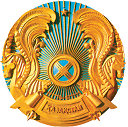 АКИМАТГОРОДА СТЕПНОГОРСКАОТДЕЛ ЖИЛИЩНО-КОММУНАЛЬНОГО ХОЗЯЙСТВА, ПАССАЖИРСКОГО ТРАНСПОРТА, АВТОМОБИЛЬНЫХ ДОРОГ И ЖИЛИЩНОЙ ИНСПЕКЦИИ ГОРОДА СТЕПНОГОРСКА021501, Ақмола облысы, Степногорск қаласы,4-ші шағын аудан, №1 ғимараты Тел.: 8(71645) 67573, 61968 факс: 8(71645) 62315E-mail: otdel_qkh@mail.ru021501, Акмолинская область, город Степногорск,4-й микрорайон, здание №1 Тел.: 8(71645) 67573, 61968 факс: 8(71645) 62315E-mail: otdel_qkh@mail.ru